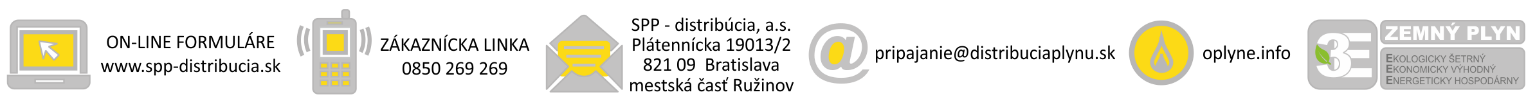 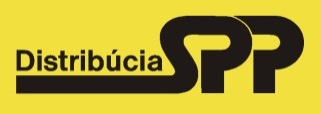 ŽIADOSŤo zmeny alebo ukončenie Zmluvy o pripojeníSPP - distribúcia, a.s.Plátennícka 19013/2, 821 09  Bratislava – mestská časť RužinovSPP - distribúcia, a.s.Plátennícka 19013/2, 821 09  Bratislava – mestská časť RužinovSPP - distribúcia, a.s.Plátennícka 19013/2, 821 09  Bratislava – mestská časť RužinovZmluva o pripojeníZmluva o pripojeníČíslo:Platná do:Žiadateľ o pripojenie (podľa uzavretej Zmluvy o pripojení)Žiadateľ o pripojenie (podľa uzavretej Zmluvy o pripojení)Žiadateľ o pripojenie (podľa uzavretej Zmluvy o pripojení)Žiadateľ o pripojenie (podľa uzavretej Zmluvy o pripojení)Žiadateľ o pripojenie (podľa uzavretej Zmluvy o pripojení)Meno a priezvisko / Obchodné meno:DIČ:Zastúpený:IČ DPH:Dátum narodenia / IČO:Číslo účtu (IBAN):Trvalý pobyt / SídloTrvalý pobyt / SídloKorešpondenčná adresa (vyplniť iba ak je odlišná od trvalého pobytu / sídla)Korešpondenčná adresa (vyplniť iba ak je odlišná od trvalého pobytu / sídla)Ulica:Meno a priezvisko / Obchodné meno:Číslo domu:Ulica:PSČ:Číslo domu:Obec:PSČ:Obec:KontaktyKontaktyZaslanie dodatku / vyjadrenia (označte iba jednu možnosť)Zaslanie dodatku / vyjadrenia (označte iba jednu možnosť)Telefón:Mailom:Mail:Poštou:Požadovaná zmena v Zmluve o pripojeníPožadovaná zmena v Zmluve o pripojeníPredĺženie platnosti:zmluvu je možné predĺžiť max.1x o 12 mesiacovZmena žiadateľa:zmena zml. strany žiadateľa; priložiť doklad preukazujúci  vzťah k nehnuteľnosti napr. LVZmena technických podmienok pripojenia:požadované zmeny uviesť do poznámky, prípadne priložiť situáciu navrhovaného riešeniaUkončenie zmluvy:ukončenie platnej zmluvy resp. vysporiadanie zmluvy po skončení platnostiZmena kmeňových dát:napr. zmena adresy trvalého pobytu, kontaktných údajov - telefón, e-mail a pod.Poznámka k žiadostiV prípade zmeny typu a/alebo počtu spotrebičov priložte prílohu „špecifikácia navrhovaných spotrebičov a spotreby ZP“, tlačivo nájdete na stránke www.spp-distribucia.skNový žiadateľ o pripojenie (vyplniť iba v prípade zmeny žiadateľa)Nový žiadateľ o pripojenie (vyplniť iba v prípade zmeny žiadateľa)Nový žiadateľ o pripojenie (vyplniť iba v prípade zmeny žiadateľa)Nový žiadateľ o pripojenie (vyplniť iba v prípade zmeny žiadateľa)Nový žiadateľ o pripojenie (vyplniť iba v prípade zmeny žiadateľa)Meno a priezvisko / Obchodné meno:DIČ:Zastúpený:IČ DPH:Dátum narodenia / IČO:Číslo účtu (IBAN):Trvalý pobyt / Sídlo (nového žiadateľa)Trvalý pobyt / Sídlo (nového žiadateľa)Korešpondenčná adresa (nového žiadateľa)(vyplniť iba ak je odlišná od trvalého pobytu / sídla):Korešpondenčná adresa (nového žiadateľa)(vyplniť iba ak je odlišná od trvalého pobytu / sídla):Ulica:Meno a priezvisko / Obchodné meno:Číslo domu:Ulica:PSČ:Číslo domu:Obec:PSČ:Obec:Kontakty (nového žiadateľa)Kontakty (nového žiadateľa)Telefón:Mail:PoučenieŽiadateľ podpisom tejto žiadosti potvrdzujem pravdivosť vyššie uvedených údajov a údajov uvedených v prílohách.  Žiadateľ ako dotknutá osoba podpisom tejto Žiadosti potvrdzujem, že mi boli poskytnuté všetky informácie o spracúvaní osobných údajov, ktoré som uviedol v tejto Žiadosti a jej prílohách (ďalej „osobné údaje“)  a že som si  vedomý práv a ich uplatnenia v súvislosti so spracúvaním osobných údajov. Informácie o spracúvaní osobných údajov a poučenie o právach dotknutej osoby vyplývajúcich z právnej úpravy na ochranu osobných údajov, a ich uplatnení, sú dostupné v aktualizovanej verzii na webovej stránke SPP – distribúcia, a.s. alebo v každej zákazníckej kancelárii.VDňa: Podpis žiadateľa o pripojenieUpozornenia:  Dodatok je možné uzavrieť iba k platnej Zmluve o pripojení (platnosť je uvedená pod evidenčným číslom na prvej strane Zmluvy o pripojení. Žiadateľ o dodatok musí byť totožný so žiadateľom s ktorým je uzatvorená Zmluva o pripojení. V prípade zastupovania žiadateľa o dodatok je potrebné predložiť overené splnomocnenie. V prípade zmeny typu a/alebo počtu spotrebičov uvedených v pôvodnej žiadosti o pripojenie priložte k žiadosti prílohu „špecifikácia navrhovaných spotrebičov a spotreby ZP“ (www.spp-distribucia.sk).Zmluvu je možné predĺžiť max. 1x najviac o 12 mesiacov. V prípade zmeny žiadateľa je potrebné priložiť doklad preukazujúci vlastníctvo k nehnuteľnosti. Upozornenia:  Dodatok je možné uzavrieť iba k platnej Zmluve o pripojení (platnosť je uvedená pod evidenčným číslom na prvej strane Zmluvy o pripojení. Žiadateľ o dodatok musí byť totožný so žiadateľom s ktorým je uzatvorená Zmluva o pripojení. V prípade zastupovania žiadateľa o dodatok je potrebné predložiť overené splnomocnenie. V prípade zmeny typu a/alebo počtu spotrebičov uvedených v pôvodnej žiadosti o pripojenie priložte k žiadosti prílohu „špecifikácia navrhovaných spotrebičov a spotreby ZP“ (www.spp-distribucia.sk).Zmluvu je možné predĺžiť max. 1x najviac o 12 mesiacov. V prípade zmeny žiadateľa je potrebné priložiť doklad preukazujúci vlastníctvo k nehnuteľnosti. Upozornenia:  Dodatok je možné uzavrieť iba k platnej Zmluve o pripojení (platnosť je uvedená pod evidenčným číslom na prvej strane Zmluvy o pripojení. Žiadateľ o dodatok musí byť totožný so žiadateľom s ktorým je uzatvorená Zmluva o pripojení. V prípade zastupovania žiadateľa o dodatok je potrebné predložiť overené splnomocnenie. V prípade zmeny typu a/alebo počtu spotrebičov uvedených v pôvodnej žiadosti o pripojenie priložte k žiadosti prílohu „špecifikácia navrhovaných spotrebičov a spotreby ZP“ (www.spp-distribucia.sk).Zmluvu je možné predĺžiť max. 1x najviac o 12 mesiacov. V prípade zmeny žiadateľa je potrebné priložiť doklad preukazujúci vlastníctvo k nehnuteľnosti. Upozornenia:  Dodatok je možné uzavrieť iba k platnej Zmluve o pripojení (platnosť je uvedená pod evidenčným číslom na prvej strane Zmluvy o pripojení. Žiadateľ o dodatok musí byť totožný so žiadateľom s ktorým je uzatvorená Zmluva o pripojení. V prípade zastupovania žiadateľa o dodatok je potrebné predložiť overené splnomocnenie. V prípade zmeny typu a/alebo počtu spotrebičov uvedených v pôvodnej žiadosti o pripojenie priložte k žiadosti prílohu „špecifikácia navrhovaných spotrebičov a spotreby ZP“ (www.spp-distribucia.sk).Zmluvu je možné predĺžiť max. 1x najviac o 12 mesiacov. V prípade zmeny žiadateľa je potrebné priložiť doklad preukazujúci vlastníctvo k nehnuteľnosti. Upozornenia:  Dodatok je možné uzavrieť iba k platnej Zmluve o pripojení (platnosť je uvedená pod evidenčným číslom na prvej strane Zmluvy o pripojení. Žiadateľ o dodatok musí byť totožný so žiadateľom s ktorým je uzatvorená Zmluva o pripojení. V prípade zastupovania žiadateľa o dodatok je potrebné predložiť overené splnomocnenie. V prípade zmeny typu a/alebo počtu spotrebičov uvedených v pôvodnej žiadosti o pripojenie priložte k žiadosti prílohu „špecifikácia navrhovaných spotrebičov a spotreby ZP“ (www.spp-distribucia.sk).Zmluvu je možné predĺžiť max. 1x najviac o 12 mesiacov. V prípade zmeny žiadateľa je potrebné priložiť doklad preukazujúci vlastníctvo k nehnuteľnosti. Upozornenia:  Dodatok je možné uzavrieť iba k platnej Zmluve o pripojení (platnosť je uvedená pod evidenčným číslom na prvej strane Zmluvy o pripojení. Žiadateľ o dodatok musí byť totožný so žiadateľom s ktorým je uzatvorená Zmluva o pripojení. V prípade zastupovania žiadateľa o dodatok je potrebné predložiť overené splnomocnenie. V prípade zmeny typu a/alebo počtu spotrebičov uvedených v pôvodnej žiadosti o pripojenie priložte k žiadosti prílohu „špecifikácia navrhovaných spotrebičov a spotreby ZP“ (www.spp-distribucia.sk).Zmluvu je možné predĺžiť max. 1x najviac o 12 mesiacov. V prípade zmeny žiadateľa je potrebné priložiť doklad preukazujúci vlastníctvo k nehnuteľnosti. Upozornenia:  Dodatok je možné uzavrieť iba k platnej Zmluve o pripojení (platnosť je uvedená pod evidenčným číslom na prvej strane Zmluvy o pripojení. Žiadateľ o dodatok musí byť totožný so žiadateľom s ktorým je uzatvorená Zmluva o pripojení. V prípade zastupovania žiadateľa o dodatok je potrebné predložiť overené splnomocnenie. V prípade zmeny typu a/alebo počtu spotrebičov uvedených v pôvodnej žiadosti o pripojenie priložte k žiadosti prílohu „špecifikácia navrhovaných spotrebičov a spotreby ZP“ (www.spp-distribucia.sk).Zmluvu je možné predĺžiť max. 1x najviac o 12 mesiacov. V prípade zmeny žiadateľa je potrebné priložiť doklad preukazujúci vlastníctvo k nehnuteľnosti. 